                                                Затверджено                                                                           Директор Початкової школи                                                                                     імені Софії Русової                                                                                    _________   Тетяна ДЕМКІВПочаткова школа імені Софії Русовоїосвітньої діяльності за інтегрованими тематичними блоками на 2023-2024 н. р.  (За оновленим БКДО, програмою розвитку дитини дошкільного віку «Українське дошкілля» та адаптоване до інших діючих парціальних програм, у тому числі для дітей з ООП)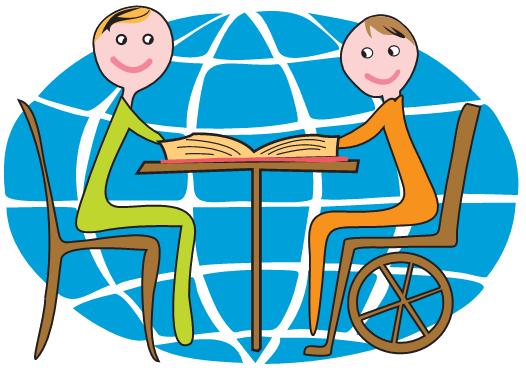 Вступне словоІз виходом у світ оновленого Базового компоненту дошкільної освіти – Державних стандартів дошкільної освіти (2021) оновили тематику освітніх блоків на навчальний рік для усіх вікових груп дошкільного підрозділу. Тематичними інтегрованими освітніми блоками охоплюємо, в основному, весь зміст освітньої програми для дітей дошкільного віку. Тематика інтегрованих блоків включає обов’язкове повторення програмового матеріалу, пройденого раніше, з метою активного формування життєвої компетентності дитини та цілісного сприймання нею картини світу. Вихователі можуть творчо підходити до запропонованої моделі блочно-тематичного планування освітнього процесу за тижневими інтегрованими освітніми блоками.       Поданий зразок планування вихователі можуть використовувати в умовах збереження занятійної  (заняття – провідна форма роботи з дітьми), проєктної  (освітні проєкти – провідна форма роботи з дітьми), середовищної (розвивальне освітнє середовище – першочергова основа вільного виховання та розвитку дитини) моделей освітнього процесу. Цей зразок планування легко вписується у календарно-перспективне планування освітньої роботи з дошкільниками за різними видами планування: за усіма освітніми напрямами БКДО та програми; за видами діяльності; за режимними моментами першої і другої половини дня тощо.      Звертаємо увагу вихователів груп молодшого віку, заняття з мовленнєвого спілкування у групі дітей молодшого віку плануємо один раз на тиждень щовівторка, а тому підтема до кожного освітнього блоку щовівторка співзвучна із темою занять з мовленнєвого спілкування. Перспективне плануваннятематики інтегрованих освітніх блоків на рікМолодший дошкільний вікПідтеми до інтегрованих освітніх блоківна кожен день місяця. Молодший дошкільний вікВихователь-методист                                                                Юлія ПЕТРИШИНПерспективне плануваннятематики інтегрованих освітніх блоків на рікСередній дошкільний вікПідтеми до інтегрованих освітніх блоківна кожен день місяця. Середній дошкільний вікВихователь-методист                                                               Юлія ПЕТРИШИНПерспективне плануванняінтегрованих освітніх блоків на рікСтарший дошкільний вікПідтеми до інтегрованих освітніх блоківна кожен день місяця. Старший дошкільний вікВихователь-методист                                                            Юлія ПЕТРИШИНМіс Тижні Тематика тижневих НВБВересень 1 тиждень2 тиждень3 тиждень4 тижденьЯ і мій дитсадок. Моє ім’я. Ігри та забави. Я, моя сім’я і рідна домівка. Професії моїх батьків.Бабусина хата в селі. На бабусиному подвір’ї. День миру.Мій рідний край, моє селище. Транспортні засоби.Жовтень1 тиждень2 тиждень3 тиждень4 тижденьОсінь - радісна пора. Що таке ліс?Вітаміни - наші помічники. Овочі, фрукти, ягоди.Тиждень безпеки дитини.  Дикі тварини, комахи. Повітря, вітер.Листопад 1 тиждень2 тиждень3 тиждень  4 тижденьТиждень фізкультури «Будьмо здорові».Наше вбрання. Сучасний одяг. Нежива природа.Продукти харчування. Такі цікаві професії: кухар та пекар.  Чистота - запорука здоров’я. Професія лікаря, медсестри. Грудень 1 тиждень2 тиждень3 тиждень4 тижденьПрийшла зимонька-зима. Світ живої природи взимку.Чарівний світ меблів. Сучасні предмети побуту і вжитку.Чарівний світ посуду. Властивості матеріалів.  Птахи та риби взимку. Свято Нового року.Січень 1 тиждень2 тиждень3 тиждень4 тижденьЗимові свята і розваги. Природні явища взимку.Тиждень фізкультури «Будьмо здорові». Свої та чужі люди. Особисті та спільні речі.Чарівний світ гри та іграшки. Народна гра та іграшка.Лютий 1 тиждень2 тиждень3 тиждень4 тижденьВ гостях у книжки. Мої перші казки.Наш куточок природи. Дикі тварини взимку.Український національний одяг для хлопчиків та дівчаток. Наша рідна мова.Свійські тварини - домашні улюбленці. Транспорт.Березень 1 тиждень2 тиждень3 тиждень4 тижденьПрийшла веснонька - весна. Вода та її значення.Моя рідна домівка. Про працю батьків та наш сімейний бюджет.Чарівний світ посуду. Продукти харчування.  Тиждень фізкультури «Будьмо здорові».Квітень 1 тиждень2 тиждень3 тиждень4 тижденьПраця будівельника. Рослини та комахи навесні.   Дітям про космос. Дикі тварини навесні та їх дитинчата. Одяг та взуття навесні. Речі навколо нас.Тиждень безпеки дитини.Травень 1 тиждень2 тиждень3 тиждень4 тижденьНаша група. Таємниці космосу.Наші помічники - сучасні предмети побуту і вжитку. Комунальні послуги.Я і моя сім’я. Моя країна та інші країни і народи.Я та мої друзі. Що я знаю про себе?  містижДнітижняПідтемиВересень1 тиждень1 день2 день3 день  4 день5 деньНаш дитсадок. Хто піклується про малят у дитсадку? Наша група: цільова прогулянка її приміщеннями. Про правила групи.Наш куточок природи та наш квітник. Будьмо знайомі: я і моє ім’я. Що я знаю про себе?В іграшковому куточку. Ігри та забави наших бабусь. Вересень2 тиждень1 день2 день3 день4 день5 деньТато, мама, я - це моя сім’я. Мої бабуся та дідусь. Наші обов’язки.Професії моїх батьків. Що кому потрібно для роботи?Осінні турботи моєї сім'ї. Моя рідна домівка. Як дбати про помешкання?Чарівне дзеркало: я - хлопчик, я - дівчинка. Братики та сестрички.Вересень3 тиждень1 день2 день3 день4 день  5 деньПро свійських тварин та їх дитинчат.І дорослі, і малі хочуть миру на землі. Сільська праця восени: про працю хлібороба та свято урожаю.На бабусиному подвір’ї: свійські тварини і птахи та їх дитинчата.Осінні турботи у селищі/місті. Про працю двірника.Бабусина хата в селі: предмети побуту та вжитку.Вересень4 тиждень1 день2 день3 день  4 день  5 деньЯ і моє селище, моя домашня адреса. Хто побудував цей дім? Про професію будівельника.Тваринний світ мого селища. Про рослинний світ мого селища та збереження довкілля.Ми – пішоходи. Професія водія.Жовтень1 тиждень1 день2 день3 день4 день5 деньПраця людей восени. Про працю двірника.Всюди осінь-чарівниця. Небо і погода.  Ліс, дерева, кущі. Правила поведінки у природі.Про гриби все треба знати, щоб здоров’ю шкоди не завдати.  Як ми одягаємося восени? Готуємо вишиванку до свята.Жовтень 2 тиждень1 день2 день3 день4 день5 деньЩоб малята не хворіли: про працю лікаря. Ліки -  не іграшка.Вітаміни - наші помічники. Тропічні фрукти.Що росте на городі, а що у садку? Похід на овочево-фруктовий ярмарок. Я росту. Вік людини: дорослі та малята.Мої органи чуття. Дидактична гра «Впізнай на смак».Жовтень3 тиждень1 день2 день3 день4 день5 деньДитина і побут.Дитина і вулиця.Дитина і гра.Дитина і природа.Дитина і її здоров'я.Жовтень  4 тиждень            тиждень1 день2 день3 день4 день5 деньПохід до зоопарку. Хто піклується про тварин зоопарку?Осінні явища в природі. Властивості вітру та повітря.Як готуються до зими дикі тварини та комахи?Як люди готуються до зими?Казка вчить нас доброти.містижДні тижняПідтемиЛистопад 1 тиждень1 день2 день3 день4 день5 деньЯк здоров’я хочеш мати - про здоров’я треба дбати.Сонце, повітря і вода - наші кращі друзі.З фізкультурою ми дружим, фізкультуру любим дуже.Щоб не сталося біди.В коло кличе гра весела.Листопад 2 тиждень1 день2 день3 день4 день5 деньДе шиють одяг та взуття? Про одяг та взуття восени і сучасний одяг українців. Розгляд ляльки в національному вбранні.Нежива природа восени: пісок, ґрунт, каміння. Кожній речі – своє місце. Про одяг хлопчиків і дівчаток та правила етикету.Чистота - запорука здоров'я. Навчимо ведмедика вмиватися (предмети гігієни, особисті та спільні речі).Листопад 3 тиждень1 день2 день3 день4 день5 деньПро професію кухара та пекара. Екскурсія в міні-музей хліба. Продукти харчування: корисна та шкідлива їжа. Вода – джерело життя, бережімо воду. Корисні та шкідливі напої.Я здоров’я бережу. Про мамину колискову, сон та його значення.    Бабусині рецепти: українські страви. Гігієна та культура прийняття їжі.Листопад 4 тиждень1 день2 день3 день  4 день  5 деньХто нас лікує? Про професію лікаря, медсестри.Люди похилого віку. Ознаки здоров'я – нездоров’я.Що корисно, а що шкідливо для нашого організму? Лялька захворіла. Примовки та забавлянки.Щоб здорові зубки мати, за ними треба доглядати.     Грудень 1 тиждень1 день2 день3 день4 день5 деньНаша погода. Що ми вдягаємо, а що взуваємо?Як підготувалися  до зими наші рослини і тварини?Де поділися комахи та маленькі плазуни? Що добре, а що погано? Про правила поведінки для дорослих та дітей. Моє селище взимку (об’єкти найближчого оточення). Праця людей взимку.     Грудень 2 тиждень1 день2 день3 день4 день  5 деньДля чого потрібні меблі та хто їх створює?Облаштуємо ляльці кімнату (форма, колір, величина, матеріал)Що дають нам дерева? Збереження довкілля.У моїй кімнаті - лад. Їде святий Миколай. Домашні помічники - сучасні предмети побуту і вжитку, засоби зв’язку. Моя безпека.     Грудень 3 тиждень1 день2 день3 день4 день5 деньКухонний посуд та кухонне приладдя. Властивості металу.Веселе чаювання (чайний посуд). Властивості пластмаси.Корисні та шкідливі продукти харчування. Корисні ласощі.Погодуємо ляльку (столовий посуд). Властивості скла, глини.Український посуд з глини – зручний і красивий.       Грудень        4 тиждень1 день2 день  3 день4 день5 деньГаласливе птаство (свійські птахи та їх дитинчата). На дворі хуртовина. Як живеться зимуючим птахам? Хто живе під кригою?Чи добре ображатися і хто мій справжній друг? Мирилки.Наші очі – молодці, усе бачать навкруги. Ой, ялинко, зелененька, ти у нас така гарненька!містижДні тижня                              Підтеми   Січень 1 тиждень тититититититииттттnnnnnnbтитттттитиждень1 день2 день3 день4 день5 деньЗимові свята. Колядує вся родина.Зимові ігри та розваги. Безпека ігор на морозі.Зимонька-зима: властивості води, снігу, льоду. Безпека ігор на льоду.Лялька Катя захворіла: показники здоров’я-нездоров’я. Примовки. Забавлянки.Щоб не кашляти й не чхати, організм потрібно гартувати!Січень 2 тиждень1 день2 день3 день4 день5 деньЯк здоров’я хочеш мати - про здоров’я треба дбати.Сонце, повітря і вода - наші кращі друзі.З фізкультурою ми дружим, фізкультуру любим дуже.Щоб не сталося біди.В коло кличе гра весела.Січень 3 тиждень1 день   2 день3 день4 день5 деньРідні і родичі. Професії моїх батьків. Мої дідусь і бабуся – люди похилого віку.Що потрібно для рослини? Що потрібно для людини?Ти у світі незнайомих. Читання казки «Вовк і семеро козенят».Я маю право на щасливу сім’ю. Мої особисті та наші спільні речі.  Січень    4 тиждень1 день2 день3 день  4 день5 деньЗвідки взялися іграшки? День без іграшок.Коли іграшки радіють, а коли сумують?Ігри та забави з піском, водою, снігом. Небезпечні іграшки.Хто скупий і жадібний, той з дружбою не в злагоді. Ігри та іграшки дідуся Панаса.Лютий  1 тиждень1 день2 день3 день4 день5 деньНаш куточок книги. Професія вихователя.Екскурсія до книжкового магазину. Професія продавця.Книжкова лікарня. Сортуємо сміття правильно.Мої перші казки. Казочки на новий лад: «Рукавичка», «Колобок».Для того мої вуха, щоб добре ними слухать. Правила догляду за вухами.Лютий 2 тиждень1 день2 день3 день  4 день5 деньНаш куточок природи та приладдя. Праця в куточку природи: висаджування цибулі.Хто живе у нашому куточку природи, а хто живе у лісі? Значення повітря для людини, тварин, рослин.Хто живе в акваріумі, а хто живе під кригою? Обов’язки чергових у куточку природи. Навчимо Катрусю доглядати за рослинами. Природа мого селища взимку. Буду я природі другом (сортування сміття, харчових і нехарчових відходів). Лютий   3 тиждень1 день2 день3 день4 день5 деньВкладемо ляльку спати: мамина колискова. Українці ми маленькі. Лялька в українському вбранні.Хочу знати усе я про нашу планету Земля.Ми любимо нашу рідну мову.Моє тіло: про мій ротик і ввічливі слова.  Лютий 4 тиждень1 день2 день3 день4 день5 деньДо бабусі у село. На чому ми подорожуємо? (види транспорту)Свійські тварини - домашні улюбленці. Коли киця грається, а коли сердиться?Праця у селі взимку. До побачення, зимонько-зима!На пташиному подвір’ї. Народна іграшка (тварини, птахи). містижДні тижняПідтемиБерезень 1 тиждень1 день2 день3 день4 день5 деньВесна на порозі. Про ясне сонечко, маму і мирне небо.Прилетіли пернаті друзі. Лелечине гніздо.Дерева навесні. Берізонька-красуня на нашому майданчику.Коли я радію, а коли сумую.Чиста водичка потрібна усім. Стихійне лихо - повінь.Березень 2 тиждень1 день2 день3 день4 день5 деньСвої та чужі люди.  Найдорожче слово – «мама». Моя рідна домівка. Професії дорослих: що кому потрібно для роботи?Весняні турботи моєї сім’ї: праця на городі, у садку, у квітнику. Щоб була сім'я щасливою. Про наш сімейний бюджет та заощадливість.Мамине свято я зустрічаю: сімейні традиції.Березень 3 тиждень1 день2 день3 день4 день5 деньВ кухара багато справ. Продукти харчування.Народне ремесло: гончарство. Сучасний посуд та матеріали.Вітамінний кошик: овочі, фрукти, тропічні ласощі. Що де росте?Ми – маленькі помічники, готуємо вінегрет залюбки.  Що є в мене та для чого? Я вчуся їсти сам. Березень 4 тиждень1 день2 день3 день  4 день5 деньЯк здоров’я хочеш мати - про здоров’я треба дбати.Сонце, повітря і вода - наші кращі друзі.З фізкультурою ми дружим, фізкультуру любим дуже.Щоб не сталося біди.В коло кличе гра весела.Квітень 1 тиждень1 день2 день3 день4 день5 деньНа будівництві. Спостереження за працею будівельників.Дерева та кущі навесні. Правила поведінки у природі.Комахи навесні. Правила поведінки з комахами.Квіткові рослини та перші весняні квіти.Які рослини нас милують, а які лікують? Приготування фіточаю.Квітень 2 тиждень1 день2 день3 день4 день5 деньПоїздка до зоопарку. Хто піклується про тварин зоопарку?Мандрівка у космос: Сонце, Місяць, зорі.Про диких тварин і їх малят навесні.Ми - веселі малюки. Емоції людини і тварин.Тварини у народних іграх. Свято писанки.Квітень 3 тиждень1 день2 день3 день4 день  5 деньУ чарівному світі одягу та взуття. Властивості тканини.Одягнемо ляльку на прогулянку. Одяг для хлопчиків і дівчаток.Сонечку та дощику радіємо. Поведінка під час зливи та грози.Речі навколо нас. Що з чого зроблено?Корисні та шкідливі звички.Квітень 4 тиждень1 день2 день3 день4 день5 деньДитина і побут.Дитина і вулиця.Дитина і гра.Дитина і природа.Дитина і її здоров'я. містижДні тижня                            Підтеми Травень 1 тиждень1 день2 день3 день4 день   5 деньМи – дружні малюки. Наша група та наші правила.Чому буває день і ніч? Частини доби.Що я знаю про космос? Дружна родина сонечка.Я росту. Що я можу, про що я мрію? Ми - маленькі діти на Землі великій. Травень 2 тиждень1 день2 день3 день4 день5 деньНаші помічники - сучасні предмети побуту і вжитку. Професія електрика.З іграшками дружимо. Мобільний телефон – не іграшка.Що корисного дають нам дерева? Для чого меблі потрібні?Будь ввічливим та ласкавим. Про чарівні слова.Дітям про комунальні послуги. Ми – ощадливі та бережливі малюки.Травень  3 тиждень1 день   2 день3 день4 день5 деньДім, в якому я живу. Бабусина хата в селі.Моє селище та його народні умільці.Природа рідного краю.День вишиванки. Моя перша вишиванка.Моя країна – Україна, а ми – українці. Інші країни та народи.Травень  4 тиждень1 день2 день3 день  4 день5 деньХто піклується про нас у дитячому садку та вдома? Я та мої друзі - виховані діти.Ми вміємо берегти своє здоров'я. Вітаміни - наші помічники.Ми такі різні – хлопчики та дівчатка. Наші емоції та мрії.Моє тіло: я такий складний. Тижні                               Тематика тижневих НВБВересень 1 тиждень2 тиждень 3 тиждень4 тижденьОсінь на порозі. Дитсадок - веселий дім. Моє ім’я, прізвище.Моя сім’я. Мої права та обов’язки. Професії моїх батьків.Мій дім та бабусина хата в селі. Праця восени. День миру.Мій рідний край, моє селище. У світі транспорту.Жовтень1 тиждень2 тиждень3 тиждень 4 тижденьВсюди осінь - золота пора. Ліс та лісові дарунки.Щедра господиня осінь. День захисника Вітчизни та День Українського козацтва.Тиждень безпеки дитини.  Усі люди – різні. Вітер, повітря та стихійні лиха восени.Листопад 1 тиждень2 тиждень 3 тиждень4 тижденьТиждень фізкультури «Будьмо здорові». Земля – наше багатство. Одяг та взуття для хлопчиків і дівчаток.Професія кухара та пекаря. Українські страви. Вода - джерело життя.Мікроби та хвороби. Професія лікаря.Грудень 1 тиждень 2 тиждень3 тиждень4 тижденьЗимові явища в природі. Орган чуття - шкіра.Світ меблів. Сучасні предмети побуту і вжитку. Що ми знаємо про посуд? Український посуд. Пернаті друзі лісу та свійське птаство. Підводне царство риб.Січень 1 тиждень2 тиждень3 тиждень4 тижденьЗимові свята і розваги. Руховий режим та загартовування.Тиждень фізкультури «Будьмо здорові».  Свої та чужі люди. Я - хлопчик, я - дівчинка.Світ гри та іграшки. Народна іграшка.  Лютий 1 тиждень2 тиждень 3 тиждень4 тижденьКнижка - наш друг. Таємничий Всесвіт. Куточок природи. Лісові мешканці, риби та плазуни взимку.Україна – єдина країна. Моя барвиста рідна мова.  Сон у житті дитини.Свійські тварини - домашні улюбленці.  Мої дідусь і бабуся.Березень 1 тиждень2 тиждень3 тиждень4 тижденьА вже весна, а вже красна. Праця на полі навесні.Мама та моя сім’я. Професії моїх батьків. Товар – гроші.Чарівний світ посуду. Про режим харчування та апетит.Тиждень фізкультури «Будьмо здорові».  Квітень 1 тиждень2 тиждень 3 тиждень4 тижденьРослини та комахи навесні. Мої емоції та здоров’я. На чому ми подорожуємо? Свійське птаство. Свято писанки.Дикі звірі навесні. Наше вбрання.Тиждень безпеки дитини.Травень 1 тиждень2 тиждень3 тиждень4 тижденьЩо я знаю про Космос?Предмети побуту і вжитку. Засоби зв’язку. Комунальні послуги. Я, моє селище та моя Україна. Мої права та обов’язки.  Що я знаю про себе? У королівстві добрих справ. Міс тижДні тижняПідтемиВересень1 тиждень1 день2 день3 день4 день5 деньДитсадок - веселий дім. Хто піклується про нас?Наша група. Правила групи. Сад на підвіконні. Наш квітник.Як прийшли до нас іграшки? Небезпечні іграшки.Великі права маленької людини. Про що розповідають імена та прізвища? Вересень2 тиждень1 день2 день3 день4 день5 деньЯ і моя сім'я. Мої права та обов’язки.Наша дружня родина. Професії моїх батьків. Осінні турботи моєї сім'ї. Якою буває погода? Вік людини: хлопчики та дівчатка. Братики та сестрички.З чого складається моє тіло? Догляд за тілом.Вересень3 тиждень1 день  2 день3 день4 день5 деньЧим багата українська хата? Дідусь та бабуся - люди похилого віку.І дорослі, і малі хочуть миру на землі. Сільська праця восени: про працю хлібороба та свято урожаю. Вони живуть поряд із нами: домашні птахи і тварини.І місто восени працює. Про працю двірника та електрика.Сучасна міська квартира. Машини-помічники у нашій оселі.Вересень4 тиждень1 день2 день3 день  4 день5 деньВулицями рідного селища. Моя домашня адреса.У чарівному світі транспорту. Праця водія. Тварини та рослини мого селища. Про лікарські та отруйні рослини.Хто побудував цей дім? Наші сусіди. Праця будівельника.Свої та чужі люди. Правила поведінки із незнайомцями.Жовтень 1 тиждень1 день2 день3 день4 день5 деньЛіс – багатство країни. Що дарують нам дерева та кущі?  Про отруйні ягоди.У чарівному королівстві грибів. Гриби – не для дітей!Що роблять восени тварини, комахи та пташки?Всюди осінь золота. Хто дбає про свійських тварин восени?Моє вбрання восени. Сучасний одяг українців та мода. Жовтень  2 тиждень1 день2 день3 день4 день  5 деньЛюди героїчних професій. Наближається День захисника Вітчизни та День Українського козацтва.На варті здоров’я: про працю лікаря. Ліки та термометр - не іграшки.Щедра господиня осінь: про ласощі із садка, вітаміни з городу, квіти із квітника та тропічні фрукти із ярмарку. Похід до магазину «Супермаркет». Культура спілкування та етикет.А хто в ротику живе? Шкідливі звички. Жовтень 3 тиждень1 день2 день3 день4 день5 деньДитина і побут.Дитина і вулиця.Дитина і гра.Дитина і природа. Дитина і її здоров'я. Жовтень 4 тиждень4 тиждень1 день2 день3 день4 день5 деньУсі люди – різні. Добре слово всім потрібне: про людей з ООП. Осінні явища в природі. Сонечко восени. Частини доби.Стихійні лиха в природі восени: буревій, злива, гроза, громовиця.Казка розвиває і добру навчає. Про добро і зло.Вітер, повітря і наше здоров’я. Досліджуємо повітря. Моя дихальна система.містижДні тижня                               ПідтемиЛистопад 1 тиждень1 день2 день3 день4 день5 деньЯк здоров’я хочеш мати - про здоров’я треба дбати.Сонце, повітря і вода - наші кращі друзі.З фізкультурою ми дружим, фізкультуру любим дуже.Щоб не сталося біди.В коло кличе гра весела.Листопад  2 тиждень1 день  2 день3 день4 день5 деньВластивості тканини. Хто шиє нам одяг? Скарби Землі: ґрунт, вода, пісок, каміння, ліси, гори, поля. Коли Земля радіє, а коли сумує? Правила поведінки в природі.Хлопчик - дівчинка. Як ми одягаємося? Наші особисті речі та етикет.Національний одяг українців. Віночок та хустка - наші обереги. Листопад 3 тиждень1 день2 день3 день4 день5 деньЧим займаються кухар та пекар? Екскурсія у музей хліба.Хто посуд має, той його доглядає. Посудні вироби.Вода - сік життя, бережімо воду! Про корисні та шкідливі напої.В гості друзі завітали. Національні та сучасні страви українців.Про хвороби брудних рук, мої особисті речі та гігієну.Листопад 4 тиждень1 день2 день3 день  4 день5 деньПро добрі та злі мікроби, ознаки здоров'я та нездоров'я. Хто нас лікує? Мій розпорядок дня. Частини доби. Значення вітамінів для здоров’я людини.Загартовуй тіло, щоб не захворіло.Мій рушничок. Такі цікаві вишиті рушники – грайлики та росянички.Грудень  1 тиждень1 день2 день3 день  4 день5 деньПрийшла зима біла – не сиди без діла. Добрі справи взимку. Професія двірника. Нежива природа взимку: вода, пісок, ґрунт, сніг. Якою буває погода взимку? Одягаємося правильно.Де звірятам зігрітися взимку?Я морозу не боюся. Шкіра людини і тварини.Грудень  2 тиждень1 день2 день3 день4 день5 деньЩоб весело жити, треба всім дружити.У нашій групі - лад. Ми - маленькі помічники. Які корисні речі нам дарує дерево? Хто створює для нас меблі?Речі навколо нас. Що з чого зроблено?Наші домашні помічники – сучасні предмети побуту і вжитку.Грудень 3 тиждень1 день2 день3 день4 день5 деньМиколая в гості дожидаємо, добрими і чемними зростаємо.З чого посуд зробили? Про сучасні посудні вироби.Досліджуємо властивості глини. Український посуд з глини – зручний і красивий.Я росту. Мої вправні рученята й спритні ноженята.Накриваємо стіл до обіду. Виховання культурно-гігієнічних навичок за столом. Грудень        4 тиждень1 день2 день3 день4 день  5 деньХто працює на птахофермі? Свійські птахи і їх дитинчата.Зимуючі та перелітні птахи. Прийдемо на допомогу зимуючим пташкам.Хто живе під кригою? Коли у друзів лад – усякий тому рад. Вивчення мирилки. Готуємося до свята Нового року. Новорічні віншування, гарні й теплі побажання.міс.тиж.Дні тижня                               ПідтемиСічень 1 тиждень1 день2 день3 день  4 день5 деньСічень січе, аж вуха пече. Готуємося до Різдва.День народження - сімейне свято. Як дарувати і приймати подарунки?Зимонька прийшла - нам розваги принесла: санки, лижі, ковзани. Про небезпеку ігор зі снігом, на льоду та на морозі.Добрі справи взимку. Мій друг занедужав: ознаки нездоров’я. Про руховий режим та загартування. Січень 2 тиждень1 день2 день3 день4 день5 деньЯк здоров’я хочеш мати - про здоров’я треба дбати.Сонце, повітря і вода - наші кращі друзі.З фізкультурою ми дружим, фізкультуру любим дуже.Щоб не сталося біди.В коло кличе гра весела.Січень 3 тиждень1 день2 день3 день4 день  5 деньТи живеш серед людей: свої та чужі люди.Всі професії хороші. Що кому потрібно для роботи?Родина Сонця: Місяць та зорі.Я – малесенька людина. Росте донька, росте син. У своїй родині – найкраще дитині. Дитина має право на щасливу сім’ю.Січень  4 тиждень1 день2 день3 день  4 день5 деньЯк прийшли до нас іграшки? Хто створює іграшки? День без іграшок.Іграшки засумували. Книга скарг іграшок.Ігри з піском та водою. Мандрівка до пустелі (ПП 7-8/21)Краса і сила народної іграшки. Що з чого зроблено?  Небезпечні ігри та іграшки. Ми – дружні малята, вміємо гарно гратись.                                                                Лютий 1 тиждень1 день2 день3 день4 день5 деньНаш куточок книги. Похід у бібліотеку.Хочу вирости здоровим. У книжковій лікарні.Космічна мандрівка. Що пишуть у книжках про таємничий Всесвіт?Казки на новий лад. Про правила поведінки у театрі.День народження – сімейне свято дитинства. Про подарунки та вітання.                                                                 Лютий 2 тиждень1 день2 день3 день4 день5 деньВ гостях у золотої рибки та її друзів. Про наш куточок природи та обов’язки чергових у куточку природи.Чому буває день і ніч?  Як зимують лісові мешканці, риби та плазуни? Буду я природі другом: книга скарг природи. Про сортування сміття.Мій зір та слух. Що для очей добре, а що погано?                                                                Лютий  3 тиждень1 день2 день3 день4 день5 деньРідна земля і у жмені мила. Український побут, кухня.Українці ми маленькі. Моя вишиванка.Хочу знати усе я про нашу планету Земля. Моя барвиста рідна мова. Малі фольклорні жанри, гумор та пісні.Україна – єдина країна. Де вербиця, там криниця. Легенди, вірші, заклички.                                                                Лютий 4 тиждень1 день2 день3 день4 день5 деньЕкскурсія в зоопарк. Професія ветеринара.Вони живуть поряд з нами: свійські тварини. Хто що їсть?До побачення, зима! Чому зима сонечка боїться?На пташиному подвір’ї. Мої улюблені дідусь і бабуся. Тіло людини і тварини: спільне - відмінне. Правила поведінки з тваринами.містижДні тижняПідтемиБерезень  1 тиждень1 день2 день3 день4 день5 деньА вже весна, а вже красна. Праця дорослих у саду та на полі. Професія тракториста.Весна цвітом рясна. Квіти-первоцвіти.  Пісенька весняного струмочка. Про стихійне лихо - повінь.На кожну справу є свій час. Наш режим дня.Птахи прилетіли - на крилах весну принесли. Птахи – народні обереги.Березень  2 тиждень1 день2 день3 день4 день5 деньМоя мама – найкраща. Перлини народної мудрості.Ми любимо Тараса Шевченка. Вірші, пісні.Весняні турботи  моєї сім’ї на городі, у садку та квітнику.У світі професій. Що кому потрібно для роботи? Наш сімейний бюджет.Про волосся та гребінець і мої улюблені зачіски. Березень 3 тиждень1 день2 день3 день4 день5 деньПро Іринку-господиньку та її посуд. Види посуду.В кухара - багато справ: про режим харчування, ознаки спраги та голоду, апетит і корисні страви. Кругообіг води в природі. Про криницю та чисту водицю – джерело життя. Бережімо воду.Накриємо стіл до обіду. Виховання культури поведінки за столом.Ой на плоті, на кілочку: гончарні вироби.Березень 4 тиждень1 день2 день3 день  4 день5 деньЯк здоров’я хочеш мати - про здоров’я треба дбати.Сонце, повітря і вода - наші кращі друзі.З фізкультурою ми дружим, фізкультуру любим дуже.Щоб не сталося біди.В коло кличе гра весела.Квітень1 тиждень1 день2 день3 день4 день5 деньЧим корисний спорт? Види спорту та спортивні професії дорослих.Уже квітень за вікном: квіти-первоцвіти. Праця у квітнику.  Подорож на весняну галявину: комахи знайомі і незнайомі. Правила поведінки з комахами. Не ображаймо малих та дітей із вадами здоров’я: оцінюємо вчинок. Що погано, а що добре для здоров’я? Мої емоції та здоров’я. Квітень 2 тиждень1 день2 день3 день4 день5 деньШануймо літніх людей. Бабусині рушники.Сучасні транспортні засоби пересування та в давнину. Космічна мандрівка.До бабусі в село. Свійське птаство: хто де живе та що їсть?Не хвалися сам - хай тебе люди похвалять.Вихідні дні з родиною. Свято писанки.Квітень 3 тиждень1 день2 день3 день4 день5 деньВ магазині одягу та взуття. Наше вбрання навесні.  Наша погода. Одягнемо Галю й Гната на вулицю погуляти.Як живеться диким звірям навесні? Дикі звірі та їх дитинчата.Хороші і погані звички.Ми – веселі малюки. Збережімо серце здоровим.Квітень4 тиждень1 день2 день3 день4 день5 деньДитина і побут.Дитина і вулиця.Дитина і гра.Дитина і природа.Дитина і її здоров'я. містижДні тижняПідтеми Травень  1 тиждень1 день   2 день3 день4 день5 деньСлавний місяць травень. В гостях у Сонечка.Чому буває день і ніч?  Сонячна родина. Подорож у Космос.Скоро виросту великим: етапи життя людини.  Ми - маленькі українські діти на Землі великій. Розглядання глобуса.Травень 2 тиждень1 день2 день3 день 4 день5 деньХто побудував цей дім? Про працю будівельника.  Історія звичайних речей: предмети побуту і вжитку в давнину і сьогодні.Дерева: знайомі і незнайомі. Що дають нам дерева?Мені зателефонували… Засоби зв’язку та правила користування ними. Про ощадливість та бережливість. Комунальні послуги і тарифи.Травень 3 тиждень1 день2 день3 день4 день5 деньХоч дитина я мала, але маю вже права. Про права, правила та обов’язки. Моє селище. Про українські ремесла та народних умільців мого селища.Рослини та тварини рідного краю. Подорож до зоопарку.Всесвітній День вишиванки. Вишиванка у моєму селищі.Моя Батьківщина - Україна. Інші народи, їх житло та культура.Травень  4 тиждень1 день2 день3 день4 день5 деньХто про нас турбувався у дитячому садку? Портрет кращого друга.Роби добро - тобі добре буде!Про моє здорове харчування. Овочі та фрукти - корисні продукти.Ми - такі різні: хлопчики та дівчатка. Ким я буду та мої мрії.Що для чого потрібне? (частини тіла, предмети гігієни). У країні чистоти.Тижні Тематика тижневих НВБВересень 1 тиждень 2 тиждень  3 тиждень  4 тижденьВже осінь на порозі. Моя друга домівка - дитячий садок. У країні імен. Наша родина. Родинне деревце. Професії  мами й тата.Мій дім, квартира. Чим багата українська хата. Архітектура народів світу. (Див. ДВ 1\17)Люби і знай свій рідний край. Транспортні засоби. Збереження довкілля.  Жовтень1 тиждень  2 тиждень3 тиждень  4 тижденьЛіс восени.  Дикі тварини, птахи, комахи, плазуни восени.Сільські клопоти восени. Вітамінна родина. День захисника України та День Українського козацтва.Тиждень безпеки дитини.   Усі люди – різні. Вітер, повітря та стихійні лиха восени. Листопад 1 тиждень2 тиждень  3 тиждень  4 тижденьТиждень фізкультури «Будьмо здорові».   Одяг та взуття. Національний одяг. Товар - гроші.Моє право на здорове харчування. Вода – джерело життя на Землі.Моє тіло: серце та емоції. Професія лікаря. Грудень 1 тиждень2 тиждень3 тиждень4 тижденьЧим зима нас веселить? Дикі тварини взимку.Золоті руки майстрів. Предмети побуту і вжитку. Засоби зв’язку. Сучасний посуд та посудні вироби у давнину. Про наші ноги та руки.Птахи – наші друзі. У підводному царстві риб.Січень 1 тиждень2 тиждень3 тиждень4 тижденьЗимові свята і розваги. Руховий режим та загартування.Тиждень фізкультури «Будьмо здорові».  Свої та чужі люди. Літні люди. Милосердя та співчуття.Ігри та іграшки. Народна іграшка. Професія художника, дизайнера.Лютий 1 тиждень2 тиждень3 тиждень  4 тижденьКнига - наш друг. Професії  бібліотекаря, вчителя.Куточок природи. Риби і плазуни.Україна – єдина країна. Буду я навчатись мови золотої.Свійські тварини - наші улюбленці. Світ комах.Березень 1 тиждень2 тиждень3 тиждень  4 тижденьВесна надходить - поле оживає. Праця хлібороба. Птахи навесні.Моя працьовита родина. Сімейний бюджет та комунальні послуги.Режим харчування та апетит. Корисні та погані звички.Тиждень фізкультури «Будьмо здорові».Квітень 1 тиждень  2 тиждень  3 тиждень  4 тижденьПланета Земля. Рослинний і тваринний світ України. Таємниці землі: корисні копалини.  Українська держава-наша честь і слава. Транспортні засоби.  Дикі звірі навесні. Наше вбрання.Тиждень безпеки дитини.Травень 1 тиждень2 тиждень3 тиждень4 тижденьКосмічна мандрівка. Дослідники  Космосу. Пори року.Земля - спільний дім усіх народів.  День Перемоги.Предмети побуту і вжитку українців. Комунальні послуги і тарифи.Ми – майбутні школярі. Допоможи собі сам. містижДні тижняПідтемиВересень1 тиждень1 день   2 день3 день4 день5 деньВже осінь на порозі. Ми - старші у дитячому садку. Моє ім’я.  Наша група. Мої права та обов’язки.Як прийшли до нас іграшки. Небезпечні іграшки.Сад на підвіконні. Наш квітник. Наш город. Професія садівника.Наш садочок гомінкий. Хто піклується про нас?Вересень 2 тиждень1 день2 день3 день  4 день5 деньСім’я, родина. Взаємини в родині. Родинне деревце.У світі цікавих професій. Сучасні професії батьків. Осінні турботи моєї сім'ї. Дідусь і бабуся - люди похилого віку. Про дівчаток і хлоп’яток я вам хочу розказати. Братики та сестрички.Якщо ти залишився вдома один. Безпека у побуті.Вересень     3 тиждень1 день2 день  3 день  4 день  5 деньНаша оселя та бусина хата в селі. Професія дизайнера. Традиційне житло народів світу.Місто і село. В музеї транспорту. Домашні птахи і тварини восени. Професія фермера.Я росту працьовитим. Наші обов’язки.Сучасні речі домашнього вжитку: меблі, посуд, побутова техніка.  Вересень 4 тиждень1 день2 день3 день  4 день5 деньВулицями мого селища. Про виробництво нашої громади, благоустрій території та збереження довкілля. Транспортні засоби сьогодні і в давнину. Про працю водія, машиніста, пілота. Тварини і рослини мого селища. Київ – серце України. Про мир та наших друзів за кордоном.На варті здоров’я – рослини-лікарі. Жовтень  1 тиждень1 день2 день3 день4 день5 деньБарви осіннього листя. Про працю двірника.Ліс – багатство країни. Професія лісника. Природа жива і нежива. Хто як до зими готується? (Дикі тварини, птахи, комахи, плазуни)Дари осені: овочі, фрукти, ягоди, гриби.Про дикорослі і культурні рослини. Рослини-символи: калина, верба.   Жовтень 2 тиждень1 день2 день3 день4 день5 деньСільська праця восени. Українська  кухня, корисна та шкідлива їжа.Про ласощі із садка та отруйні ягоди. У світі тропічних фруктів. Ми - за мир. День захисника України. Хто такі козаки-запорожці та перші гетьмани.Я - хлопчик, я - дівчинка. Вік людини. Про милосердя і співчуття.Вітаміни – наші друзі. Око бачить, вухо чує, ніс сприймає, рот смакує.Жовтень 3 тиждень1 день2 день3 день4 день5 деньДитина і побут.Дитина і вулиця.Дитина і гра.Дитина і природа.Дитина і її здоров'я. Жовтень 4 тиждень       4 тиждень1 день2 день3 день4 день5 деньУсі люди – різні. Добре слово всім потрібне: про людей з ООП. Осінні явища в природі. Сонечко восени. Частини доби.Стихійні лиха в природі восени.Казка розвиває і добру навчає. Про добро і зло.Вітер, повітря і наше здоров’я. Досліджуємо повітря. Моя дихальна система.місмістижтижДнітижняДнітижняПідтеми                                                       Листопадистопад                                                        Листопадистопад 1 тиждень1 тиждень1 день2 день3 день4 день5 день1 день2 день3 день4 день5 деньЯк здоров’я хочеш мати - про здоров’я треба дбати.Сонце, повітря і вода - наші кращі друзі.З фізкультурою ми дружим, фізкультуру любим дуже.Щоб не сталося біди, сам собі допоможи!В коло кличе гра весела.                                                       Листопадистопад                                                        Листопадистопад    2 тиждень   2 тиждень1 день2 день3 день4 день5 день1 день2 день3 день4 день5 деньВластивості тканини. Професія швачки. Кожній речі - своє місце. Будь заощадливим. Товар – реклама – гроші.Про пізню осінь та осінні місяці. Одягаємося за погодою. Ми дорослішими стали. Твій зовнішній вигляд та етикет. Національний одяг українців. Сучасний одяг, взуття та мода.                                                       Листопадистопад                                                        Листопадистопад  3 тиждень 3 тиждень1 день2 день  3 день4 день5 день1 день2 день  3 день4 день5 деньМоє право на здорове харчування.  Професія кухаря.Хто посуд має, той його доглядає. Види посуду. Вода – скарб нашої планети (океани, моря, ріки, озера).  Накриємо на стіл. Культура поведінки за столом.Про режим харчування, апетит і спрагу. Корисні та шкідливі напої.                                                       Листопадистопад                                                        Листопадистопад     4 тижденьдень    4 тижденьдень1 день2 день  3 день4 день5 день1 день2 день  3 день4 день5 деньЗдоровими зростаймо. Професія лікаря, медсестри.Як чинити, щоб менше хворіти? Ознаки здоров'я та нездоров'я. У школі ввічливості та доброти.Про мікроби та хвороби. Чистота – запорука здоров'я.Про значення відпочинку на природі. Я, моє серце та емоції.                                   Грудень                                  Грудень   1 тиждень  1 тиждень1 день2 день  3 день4 день5 день1 день2 день  3 день4 день5 деньЗимове диво - снігопад. Зимові місяці. Про добрі справи взимку та професію двірника.Про життя диких тварин та комах узимку.Вода знайома і незнайома. Досліди з водою. Як зберегти воду?Про «зимове царство» - життя на землі, в землі, і під водою. Я морозу не боюся. Шкіра людини і догляд за нею.                                 Грудень                                  Грудень  2 тиждень    2 2 тиждень 2 тиждень    2 2 тиждень1 день2 день  3 день  4 день  5 день1 день2 день  3 день  4 день  5 деньНаші помічники - сучасні предмети побуту і вжитку, засоби зв’язку. На кожну справу є свій час. Про  режим дня та частини доби.Про види дерев та що дають нам дерева? Хто створює меблі? Професія столяра.Речі навколо нас. Що з чого зроблено?Золоті руки майстрів: відродження давніх ремесел. Екскурсія в музей.                                 Грудень                                  Грудень    3 тиждень   3 тиждень1 день  2 день3 день4 день  5 день1 день  2 день3 день4 день  5 деньМиколая в гості дожидаємо, добрими і чемними зростаємо.Звідки посуд прийшов? Сучасні посудні вироби.Досліджуємо властивості глини. Український посуд з глини - зручний і красивий.Ми ростемо. Мої вправні ноженята й працьовиті рученята. Накриємо стіл до обіду. Виховання культурно-гігієнічних навичок за столом.                                 Грудень                                  Грудень 4 тиждень4 тиждень1 день2 день3 день4 день  5 день1 день2 день3 день4 день  5 деньЕкскурсія на птахоферму. Професія фермера.Як живеться птахам узимку? Про зимуючих та перелітних птахів.Хто живе під кригою?  Пташина їдальня. Хто такий справжній друг?Птахи-символи України. місмістижтижДнітижняДнітижня                              ПідтемиСіченьСічень1 тиждень1 тиждень1 день2 день3 день4 день5 день1 день2 день3 день4 день5 деньНезабаром засяє різдвяна зірка. День народження - свято дитинства. Як дарувати та приймати подарунки?Прийшла зима біла - не сиди без діла. Спостереження за хуртовиною.Зимові розваги. Небезпека ігор на морозі.Мій друг занедужав. Руховий режим та загартування. СіченьСічень 2 тиждень 2 тиждень1 день2 день3 день4 день5 день1 день2 день3 день4 день5 деньЯк здоров’я хочеш мати - про здоров’я треба дбати.Сонце, повітря і вода - наші кращі друзі.З фізкультурою ми дружим,фізкультуру любим дуже.Щоб не сталося біди, сам собі допоможи!В коло кличе гра весела.СіченьСічень 3 тиждень 3 тиждень1 день2 день3 день4 день5 день1 день2 день3 день4 день5 деньПрофесії батьків. Що кому потрібно для роботи? Ти живеш серед людей. Свої та чужі люди.Родина Сонця: Місяць та зорі.Шануймо літніх людей. Про милосердя та співчуття.Права дитини. Дитина має право на щасливу сім’ю, навчання, відпочинок.СіченьСічень  4 тиждень  4 тиждень1 день2 день3 день4 день5 день1 день2 день3 день4 день5 деньЗвідки взялися іграшки?  День без іграшок. Професія художника, дизайнера. Кожній речі – своє місце. Книга скарг іграшок.Ігри з піском, водою. Досліджуємо властивості води та піску.Краса і сила народної іграшки. Сучасні іграшки.Ми – дружні малята. Про небезпечні ігри та іграшки.ЛютийЛютий 1 тиждень 1 тиждень1 день2 день3 день4 день5 день1 день2 день3 день4 день5 деньПро наш куточок книги та правила поведінки з книгою. Професія бібліотекаря.Поети та письменники рідного краю.В гостях у дванадцяти місяців. Пори року. Календар.Скоро я піду до школи. Професія вчителя.У ляльки Оленки день народження. Про подарунки та поведінку в гостях. ЛютийЛютий    2 тиждень    2 тиждень1 день2 день3 день4 день  5 день1 день2 день3 день4 день  5 деньНаш куточок природи. Про обов’язки чергових.Морська подорож: морський транспорт, мешканці моря.Ми - друзі природи. Книга скарг природи (про правила поведінки в природі, сортування сміття, збереження природного довкілля)  Наші маленькі друзі - плазуни у віршах та загадках.Календар спостережень. Стихійні лиха в природі: заметіль, град, шторм, ожеледиця, хуртовина.ЛютийЛютий 3 тиждень    3титиждень 3 тиждень    3титиждень1 день2 день3 день4 день5 день1 день2 день3 день4 день5 деньПодорож Україною. Люди, які прославили Україну.Мамина колискова. Сон у житті  дитини.Рослини і тварини Червоної книги України.Україна – єдина країна.  Буду я навчатись мови золотої. Чарівні слова.Українці ми маленькі. Моя перша вишиванка.ЛютийЛютий   4 тиждень   4 тиждень1 день2 день3 день4 день  5 день1 день2 день3 день4 день  5 деньЩо кому потрібно для роботи? Професія тваринника.Вони живуть поряд із нами: свійські тварин та їх дитинчата.Про комах все хочемо знати.У світі бракує на всіх доброти, бо є безпритульні собаки й коти.Будова тіла людини і тварини: спільне і відмінне. Догляд за тілом, особисті речі та гігієна.містижтижДнітижняДнітижняПідтемиПідтемиБерезень 1 тиждень 1 тиждень1 день2 день3 день4 день5 день1 день2 день3 день4 день5 деньВесна надходить – поле оживає. Дітям про хліб та професію хлібороба.У вирій до України: про життя птахів навесні. Лелека – народний символ.Стихійні лиха у природі: злива, громовиця, повінь.Дивовижні квіти-первоцвіти.Український віночок – народний оберіг. Рослини-символи.Весна надходить – поле оживає. Дітям про хліб та професію хлібороба.У вирій до України: про життя птахів навесні. Лелека – народний символ.Стихійні лиха у природі: злива, громовиця, повінь.Дивовижні квіти-первоцвіти.Український віночок – народний оберіг. Рослини-символи.Березень   2 тиждень   2 тиждень1 день2 день3 день4 день5 день1 день2 день3 день4 день5 деньЯ, моя сім'я та найближчі родичі. Подарунок мамі.Ми любимо Тараса Шевченка. Вірші, пісні.Моя працьовита родина. Про наш сімейний бюджет, доходи і витрати.  Дітям – про комунальні послуги та економію води, тепла і світла.Я росту. Як зберегти свої внутрішні органи здоровими?Я, моя сім'я та найближчі родичі. Подарунок мамі.Ми любимо Тараса Шевченка. Вірші, пісні.Моя працьовита родина. Про наш сімейний бюджет, доходи і витрати.  Дітям – про комунальні послуги та економію води, тепла і світла.Я росту. Як зберегти свої внутрішні органи здоровими?Березень     3 тиждень     3 тиждень1 день2 день3 день4 день5 день1 день2 день3 день4 день5 деньЩо є у моєму селищі? Екскурсія у продуктовий магазин.Про режим харчування, корисну і шкідливу їжу та апетит.   Що допомагає нам рости сильними і здоровими? Про спорт та спортсменів. Про корисні та шкідливі звички.Сучасні українські страви та бабусині рецепти. Моя травна система.Що є у моєму селищі? Екскурсія у продуктовий магазин.Про режим харчування, корисну і шкідливу їжу та апетит.   Що допомагає нам рости сильними і здоровими? Про спорт та спортсменів. Про корисні та шкідливі звички.Сучасні українські страви та бабусині рецепти. Моя травна система.Березень4 тиждень4 тиждень1 день2 день3 день4 день5 день1 день2 день3 день4 день5 деньЯк здоров’я хочеш мати - про здоров’я треба дбати.Сонце, повітря і вода - наші кращі друзі.З фізкультурою ми дружим, фізкультуру любим дуже.Щоб не сталося біди.В коло кличе гра весела.Як здоров’я хочеш мати - про здоров’я треба дбати.Сонце, повітря і вода - наші кращі друзі.З фізкультурою ми дружим, фізкультуру любим дуже.Щоб не сталося біди.В коло кличе гра весела.                                                                  Квітень     1 тиждень     1 тиждень1 день2 день3 день4 день5 день1 день2 день3 день4 день5 деньДе найкраща земля? Тепло батьківського дому. Мій родовід.Знайомі і незнайомі дикорослі та культурні рослини. Про рослини Червоної книги України. Планета Земля (рівнини, пагорби, гори, океани, моря, ріки, озера). Таємниці землі: корисні копалини.  Знайомі і незнайомі тварини й комахи. Про тварин Червоної книги України. Про дитячі хвороби та здоров'я навесні.  Де найкраща земля? Тепло батьківського дому. Мій родовід.Знайомі і незнайомі дикорослі та культурні рослини. Про рослини Червоної книги України. Планета Земля (рівнини, пагорби, гори, океани, моря, ріки, озера). Таємниці землі: корисні копалини.  Знайомі і незнайомі тварини й комахи. Про тварин Червоної книги України. Про дитячі хвороби та здоров'я навесні.                                                                    Квітень    2 тиждень    2 тиждень1 день2 день  3 день4 день   5 день1 день2 день  3 день4 день   5 деньЯкби Київ заговорив. Державні символи України.Про засоби пересування людей в давнину та сучасні види транспорту.  Праця у квітнику. Про квіткове царство мого селища та громади.До бабусі у село на Великдень. Українські традиції та звичаї.Українська держава - наша честь і слава.Якби Київ заговорив. Державні символи України.Про засоби пересування людей в давнину та сучасні види транспорту.  Праця у квітнику. Про квіткове царство мого селища та громади.До бабусі у село на Великдень. Українські традиції та звичаї.Українська держава - наша честь і слава.                                                                  Квітень3 тиждень3 тиждень1 день2 день3 день4 день5 день1 день2 день3 день4 день5 деньСезонний одяг та взуття. Екскурсія в ательє.Сусіди нашої Батьківщини. Національне вбрання інших народів.Тварини навесні.  Які тканини нам дають тварини?Я - хлопчик, я - дівчинка. Гарні та погані манери.Наша погода. Одягнемо ляльку на прогулянку. Сезонний одяг та взуття. Екскурсія в ательє.Сусіди нашої Батьківщини. Національне вбрання інших народів.Тварини навесні.  Які тканини нам дають тварини?Я - хлопчик, я - дівчинка. Гарні та погані манери.Наша погода. Одягнемо ляльку на прогулянку.                                                                   Квітень4 тиждень4 тиждень1 день2 день3 день4 день5 день1 день2 день3 день4 день5 деньДитина і побут.Дитина і вулиця.Дитина і гра.Дитина і природа.Дитина і її здоров'я.Дитина і побут.Дитина і вулиця.Дитина і гра.Дитина і природа.Дитина і її здоров'я.містижДнітижняПідтемиТравень1 тиждень1 день2 день3 день4 день5 деньЧотири пори року сперечались. Місяці. Ознаки пір року.Чому буває день і ніч?  Частини доби. Таємниці Космосу: Марс, Юпітер, Венера. Дослідники Космосу. Свої та чужі люди. Ніхто не забутий, ніщо не забуто: День Перемоги.Дружать діти всієї Землі. Травень 2 тиждень1 день2 день3 день4 день    5 деньМоя сім'я.  Хатні символи та обереги.Моє селище. Народні умільці мого селища.Рослини та тварини рідного краю. Екскурсія до зоопарку.Скоро я піду до школи. Ким я хочу стати?Земля - спільний дім усіх народів. Здоров’я планети Земля.Травень3 тиждень1 день2 день3 день4 день5 деньМій дім, його облаштування. Сучасне житло українців.  Житла народів світу. (Див. ДВ 1\17)Сучасні предмети побуту і вжитку.Ми - друзі природи. Коли Земля радіє, а коли сумує?  Кожна річ – праця багатьох людей. Що з чого зроблено?Дітям про комунальні послуги та заощадливість. Травень4 тиждень1 день2 день3 день4 день5 деньНайважливіша людина – це я! Моя мрія, мій настрій, мої емоції.Я та мої друзі. Портрет кращого друга.Овочі та фрукти – корисні продукти.Ми – майбутні першокласники. Що я вже знаю про школу?Я здоров’я бережу, сам собі допоможу! Правила надання першої долікарської допомоги.